A-LEVEL CHEMISTRYPAPER 3PRACTICE PAPER 13Answer all questionsMax 90 marks1 hour 45 minutesThe first 10 multiple choice questions have already been used for AS-level resources6.      (a)     Some metal ions are toxic to humans. A substance that can be used to treat such poisoning contains the ion EDTA4–. 
EDTA4– forms very stable complexes with metal ions. These complexes are not toxic.(i)      Write an equation for the reaction of EDTA4– with aqueous copper(II) ions, [Cu(H2O)6]2+................................................................................................................(1)(ii)     A solution containing EDTA4– can also be used in a titration to determine the concentration of metal ions in solution. 
A river was polluted with copper(II) ions. When a 25.0 cm3 sample of the river water was titrated with a 0.0150 mol dm–3 solution of EDTA4–, 6.45 cm3 were required for complete reaction. 
Calculate the concentration, in mol dm–3, of copper(II) ions in the river water. 
Show your working.............................................................................................................................................................................................................................................................................................................................................................................................................................................................(2)(b)     The determination of the concentration of copper(II) ions in a single sample of river water gives an unreliable value for the copper(II) ion pollution in the river. 
Give one reason why this value is unreliable.................................................................................................................................................................................................................................................(1)(c)     Silver complexes can be used to identify a particular organic functional group. 
Give one example of a silver complex that can be used in this way and state the organic functional group it identifies.Silver complex ...............................................................................................Organic functional group ...............................................................................(2)(Total 6 marks)7.	Which atom has an incomplete sub-shell?A       BeB       CaC       GeD       Zn(Total 1 mark)8.	When TiCI4 is reduced with hydrogen under certain conditions, a new compound is produced which contains 68.9% chlorine by mass. Which one of the following could be the formula of the new compound?A       TiH2Cl2B       TiClC       TiCl2D       TiCl3(Total 1 mark)9.	Which one of the following is the most likely value for the bond angle α shown in the diagram of SF4 below?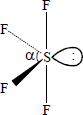 A       118°B       101°C       90°D       88°(Total 1 mark)10.	In which one of the following reactions is the standard enthalpy change equal to the standard enthalpy of formation of lithium fluoride?A       Li(g) + F(g) → LiF(s)B       Li+(g) + F−(g) → LiF(s)C       Li+(aq) + F−(g) → LiF(s)D       Li(s) + F2(g) → LiF(s)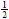 (Total 1 mark)11. 

                                             energy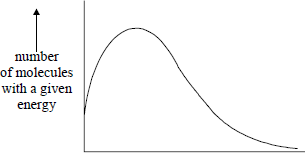 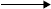 The total area under the distribution curve representsA       total energy.B       activation energy.C       total number of reacting molecules.D       total number of molecules present.(Total 1 mark)12.	A sample of chlorine gas was sealed in a tube, heated and an equilibrium was established.Cl2(g) ⇌ 2Cl(g)Which one of the following is not true?A       The concentration of chlorine atoms remains the same when a catalyst is added to the tube.B       Increase in temperature causes an increase in the concentration of chlorine atoms.C       Increase in pressure causes an increase in the concentration of chlorine atoms relative to chlorine molecules.D       Addition of more chlorine gas to the tube causes an increase in the concentration of chlorine atoms.(Total 1 mark)13.	Which of these species is the best reducing agent?(Total 1 mark)
14.	The number of structural isomers of C3H2Cl6 isA       2B       3C       4D       5(Total 1 mark)15.	Which of these substances does not contribute to the greenhouse effect?(Total 1 mark)Name		……………………………………………………………..Mark		……../90	……....%	Grade ………1.(c) (c) (Total 18 marks)(Total 18 marks)2.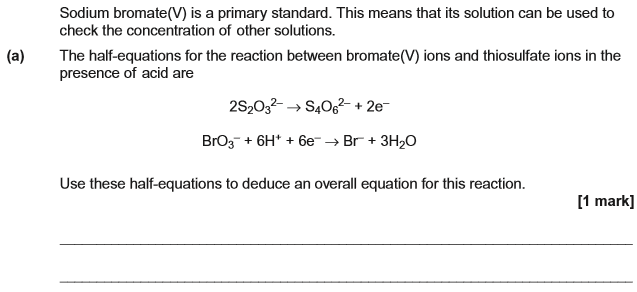 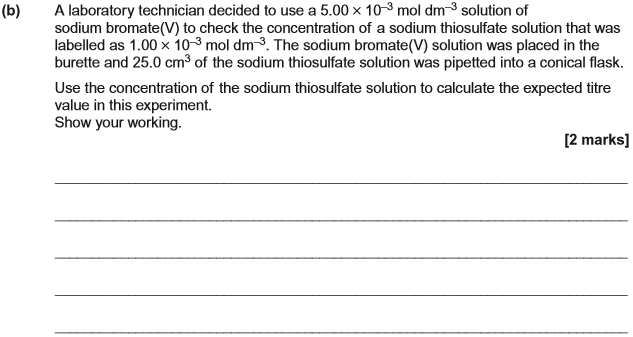 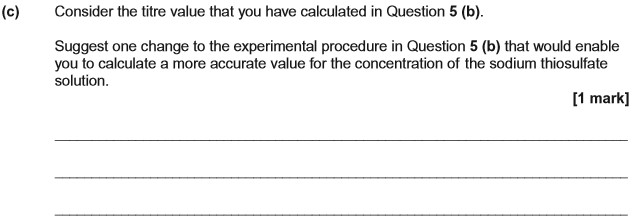 (d)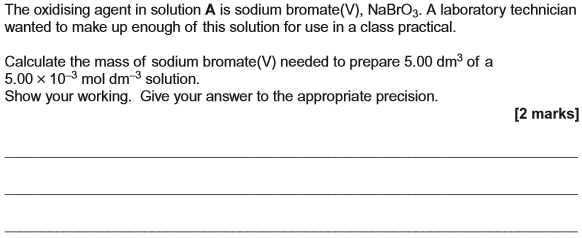 (Total 6 marks)3.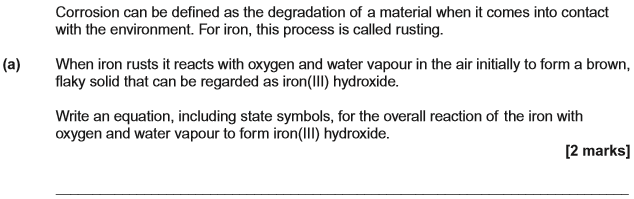 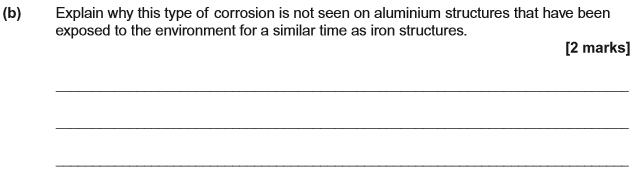 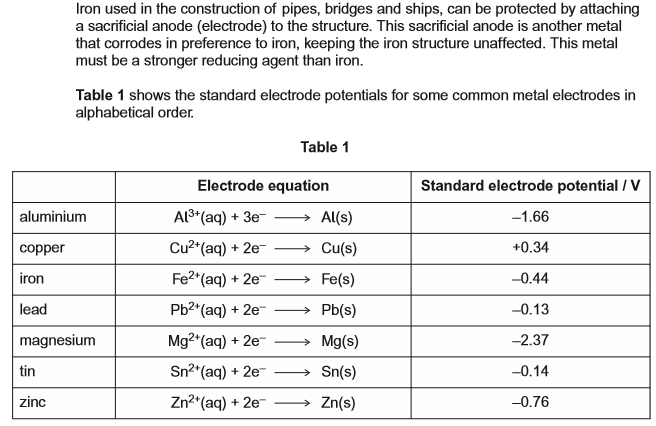 (c)(d)(e)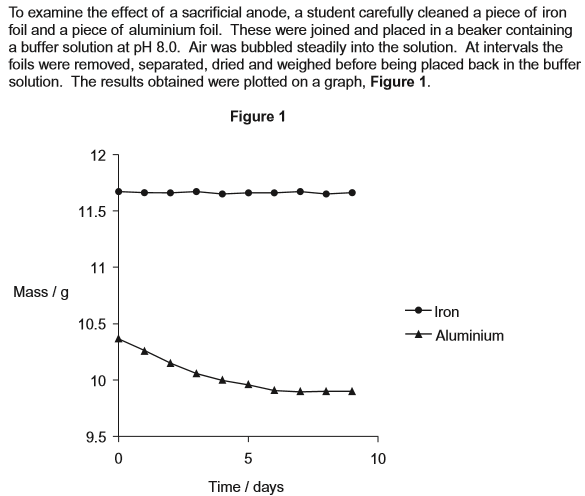 (f)(g)(Total 13 marks)4.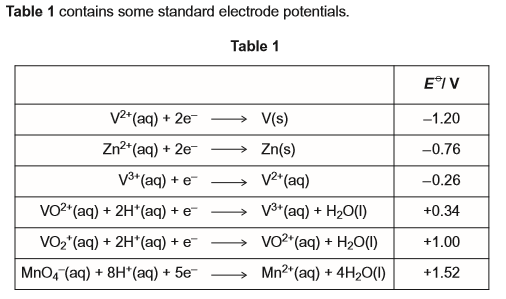 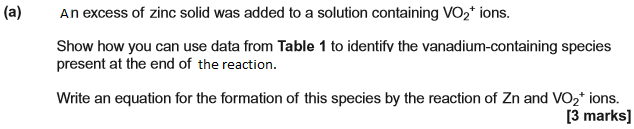 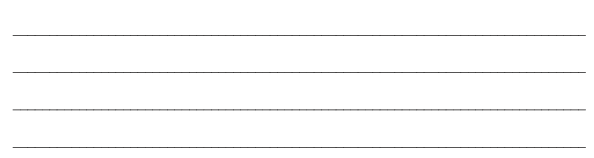 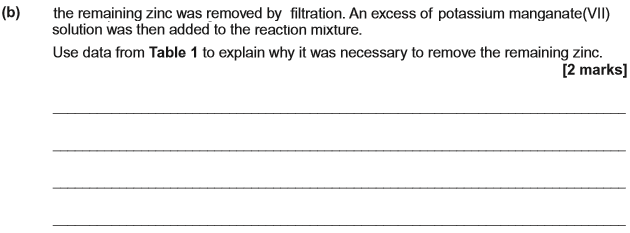 (Total 5 marks)(Total 5 marks)5.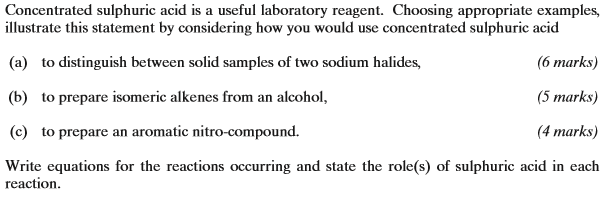 ………………………………………………………………………………………………………………………………………………………………………………..………………………………………………………………………………………………………………………………………………………………………………..………………………………………………………………………………………………………………………………………………………………………………..………………………………………………………………………………………………………………………………………………………………………………..………………………………………………………………………………………………………………………………………………………………………………..………………………………………………………………………………………………………………………………………………………………………………..………………………………………………………………………………………………………………………………………………………………………………..………………………………………………………………………………………………………………………………………………………………………………..………………………………………………………………………………………………………………………………………………………………………………..………………………………………………………………………………………………………………………………………………………………………………..………………………………………………………………………………………………………………………………………………………………………………..………………………………………………………………………………………………………………………………………………………………………………..………………………………………………………………………………………………………………………………………………………………………………..………………………………………………………………………………………………………………………………………………………………………………..………………………………………………………………………………………………………………………………………………………………………………..………………………………………………………………………………………………………………………………………………………………………………..………………………………………………………………………………………………………………………………………………………………………………..………………………………………………………………………………………………………………………………………………………………………………..………………………………………………………………………………………………………………………………………………………………………………..………………………………………………………………………………………………………………………………………………………………………………..		(Total 15 marks)ACl2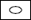 BCl−CI2DI−AUnburned hydrocarbons.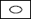 BCarbon dioxide.CWater vapour.DNitrogen.16.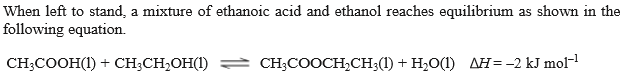 The amount of CH3CH2OH at equilibrium cannot be increased by:The amount of CH3CH2OH at equilibrium cannot be increased by:Aadding more waterBraising the temperatureCadding some dilute aqueous sodium hydroxideDadding a catalyst(Total 1 mark)17.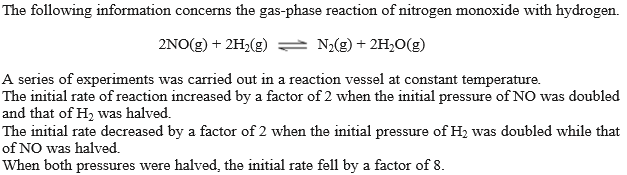 Which statement is correct?Which statement is correct?Athe overall order of reaction is 2Bthe reaction is first order with respect to nitrogen monoxideCthe reaction is second order with respect to hydrogenDthe overall order of reaction is 3(Total 1 mark)18.Which of the following processes is not accompanied by an increase in entropy?Which of the following processes is not accompanied by an increase in entropy?Adecomposing ammonia gas into hydrogen and nitrogenBmelting iceCdissolving magnesium sulphate in waterDconverting sulphur dioxide gas into sulphur trioxide in the Contact Process(Total 1 mark)19.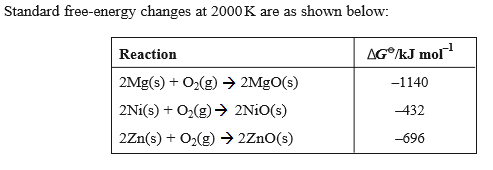 Which of the following reactions is feasible at 2000 K?Which of the following reactions is feasible at 2000 K?Areduction of zinc oxide by magnesiumBreduction of zinc oxide by nickelCoxidation of nickel by magnesium oxideDoxidation of nickel by zinc oxide(Total 1 mark)20.Cyanide ions will react with:Cyanide ions will react with:AC2H6 and C6H6BCH3CH2Br and CH3COCH3CC2H6 and CH3CH2BrDC6H6 and CH3COCH3(Total 1 mark)21.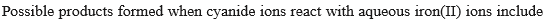 Aand 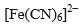 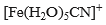 Band 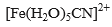 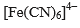 Cand Dand (Total 1 mark)22.In water, hydrogen cyanide is a weak acid with a pKa of 9.4. Which of the following is not true concerning 500 cm of aqueous HCN that has a concentration of 0.10 moldm-3?In water, hydrogen cyanide is a weak acid with a pKa of 9.4. Which of the following is not true concerning 500 cm of aqueous HCN that has a concentration of 0.10 moldm-3?AIt will react completely with 2.5 g of sodium hydroxideBThe pH of the solution is 5.2Cit can be formed by dissolving 1.35 g of HCN in water and making up to 500 cm3 of solutionDthe amount of HCN in the solution can be determined accurately by titration of a 25.0 cm3 sample with a 0.1 moldm-3 solution of NaOH using methyl orange as indicator(Total 1 mark)23.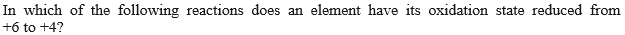 A10H+ + SO42- + 8I-  H2S + I2 + 4H2OB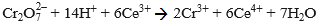 C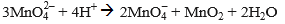 D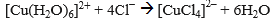 (Total 1 mark)24.Which of the following is true concerning the CH3- ion?Which of the following is true concerning the CH3- ion?Ait has bond angles of 120oBit is an electrophileCit has two lone pairs of electronsDIt is a base(Total 1 mark)25.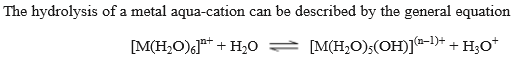 In this reaction, which of the following is not true?In this reaction, which of the following is not true?Athe solvent H2O is acting as a base by accepting a protonBthe pH of the solution will be lower if the value of n is 3 rather than 2Cthe equilibrium position lies more to the right if the value of n is 3 rather than 2Dthe oxidation state of the central metal cation has decreased from n to n-126.Which of the following involves the reduction of a transition metal?Which of the following involves the reduction of a transition metal?A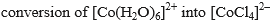 B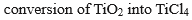 C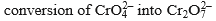 D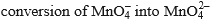 (Total 1 mark)27.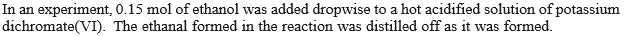 Which of the following statements is true?Which of the following statements is true?A6.6 g of ethanol were used in the reactionBboth ethanol and ethanal have three different proton environmentsCthe theoretical yield of ethanal is 6.6 gDTollen’s reagent will oxidise both ethanol and ethanal to ethanoic acid(Total 1 mark)28.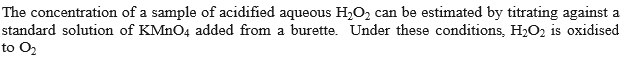 Which of the following statements is untrue?Which of the following statements is untrue?AThe colour changes from colourless to purple at the equivalence pointBDilute H2SO4 is a suitable acid for use in this titrationCEach mole of H2O2 accepts one mole of electronsD[Mn(H2O)6]2+ is formed in the reaction(Total 1 mark)29.Which of the following conversions is a reduction?Which of the following conversions is a reduction?A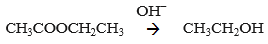 B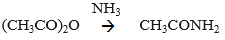 C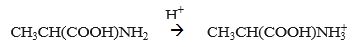 D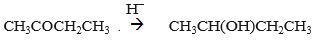 (Total 1 mark)30.An inorganic species does not act as the nucleophile in the reaction between:An inorganic species does not act as the nucleophile in the reaction between:A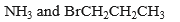 B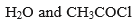 C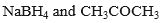 D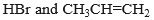 (Total 1 mark)31.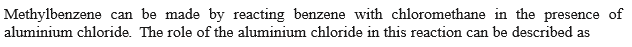 Aan electron pair acceptor and a catalystBan electron pair acceptor and oxidising agentCan oxidising agent and a baseDan electron pair acceptor and a base(Total 1 mark)32.Which of the following statements correctly describe which molecules are capable of forming hydrogen bonds?Which of the following statements correctly describe which molecules are capable of forming hydrogen bonds?Abut not 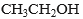 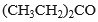 Bbut not 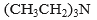 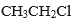 Cand Dand 33.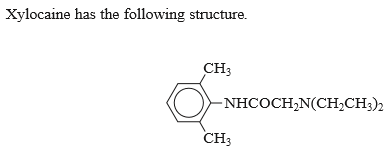 Which of the following statements about xylocaine is incorrect?Which of the following statements about xylocaine is incorrect?Ait is soluble in dilute hydrochloric acidBit can form a quaternary ammonium saltCit contains a chiral centreDit can undergo Friedel-Crafts reactions